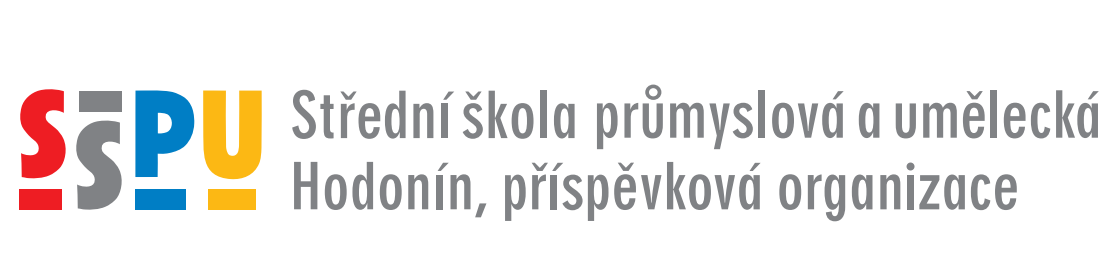 Smlouva o dílo na vypracování projektové dokumentace pro realizaci stavby „Rekonstrukce sociálních zařízení 2. etapa„č. 2/2019/SA 29uzavřená podle § 2586 a násl. Zákona č. 89/2012 Sb. občanský zákoník, v platném znění,  mezizhotovitelem:J2L CONSULT s.r.o.Brandlova 2536/36,695 01, HodonínTel ………………IČ /DIČ 29211123/ CZ29211123 e-mail ……………………….zastoupen: Ing. Jiřím Ilčíkem, aut. ing. pro pozemní stavby, statiku a dynamiku stavebaobjednatelem:Střední škola průmyslová a umělecká Hodonín, příspěvková organizaceIČ:	00559539tel.:	……………………..fax: 	………………..e-mail: …………………..Zastoupená ředitelem	PaedDr. Ivo Kurzem(dále je „objednatel“)takto:Článek IPředmět smlouvy a cenová ujednáníPředmět smlouvy:Vyhotovení projektové dokumentace pro provádění stavby pro dosažení záměru objednatele zrealizovat investiční akci s názvem „Rekonstrukce sociálních zařízení 2. etapa,“ (dále také jen Akce).  Projekt pro provedení stavby bude zpracován v nezbytně nutném rozsahu v souladu s platnou legislativou včetně položkového rozpočtu a výkazu výměr  Rozsah projektové dokumentace:Objekt Hodonín, Brandlova 32:PD na rekonstrukci 1x WC v pavilonu C  (2. NP)Objekt odloučeného pracoviště školy Hodonín, Dobrovolského 6:PD na rekonstrukci 1x WC zaměstnanci v 1:PPPD na rekonstrukci 1x WC dívky v 1:NP (zvýšené přízemí)PD na rekonstrukci umývárna v 1:NP (zvýšené přízemí)PD na rekonstrukci 1x WC chlapci  v 2.NPPD na rekonstrukci 1x WC zaměstnanci + sprcha v 2.NPPD na rekonstrukci 1x úklidová komora v 2.NPPD na rekonstrukci 1x WC a 1 x úklidová komora v 3.NPPD na rekonstrukci 1x WC a 1 x úklidová komora v 3.NPPD na rekonstrukci 1x WC dívky  v 3.NPPD na rekonstrukci 1x WC zaměstnanci v 3.NPPD na rekonstrukci 1 WC v 1.NP  objektu bývalé TvPD na rekonstrukci 1 WC v 3.NP  objektu bývalé TvPD bude zpracována za odstavců I – II vždy zvlášť, a to vč. slepého i ostrého rozpočtu této části akce. Položkový výkaz výměr projektové dokumentace pro realizaci stavby bude oceněn v cenové úrovni RTS, v době zpracování rozpočtů tj. 10/2019. položkový výkaz výměr nesmí obsahovat komplety, agregace a obdobné kumulované položky, pokud tyto kumulované položky nebudou v příloze popsány a ohodnoceny dle jednotlivých komponentů, z nichž jsou složeny. Položky v soupisu prací musí být popsány v podrobnostech jednoznačně vymezujících obsah požadovaných stavebních prací, dodávek či služeb a musí množstevně, výměrami, technicky a materiálově korespondovat s projektovou dokumentací. Účelem zhotovení díla je získání projektové dokumentace pro realizaci stavby. V projektové dokumentaci budou dodrženy ČSN (české technické normy), EN, obecné závazné právní předpisy vztahující se ke stavbě, hygienické, bezpečnostní a požární předpisy. Projektová dokumentace bude Objednateli předána 6x v tištěné podobě + 1x CD v pdf., rozpočet 1x slepý a 1x ostrý v tištěné podobě  i ve formátu Excel.Během zpracování PD budou realizovány nezbytné koordinační schůzky a jednání k upřesnění požadavků objednatele. Objednatel i Zhotovitel jsou povinni přizvat k jednání potřebné osoby své strany  Cena předmětu smlouvy: 	Smluvená cena za dílo celkem činí:cena bez DPH 				228.000,- Kč DPH					47.880,- Kč cena celkem včetně DPH:		275.880.- Kč (slovy: dvěstasedmdesátpěttisícosmsetosmdesátkorunčeskýchvčetněDPH) Zhotovitel měl pro účely ujednání o této smluvní ceně k dispozici veškeré potřebné podklady, které měl možnost posoudit. Předem se seznámil se všemi okolnostmi a podmínkami, které mohou mít jakýkoliv vliv na cenu. Stanovená cena obsahuje veškeré náklady zhotovitele k nezbytné realizaci smlouvy a zohledňuje i jeho potřebnou míru zisku.Článek IIData a místo plněníZhotovitel předá objednateli předmět (projektovou dokumentaci) na základě písemného zápisu (protokolu) nejpozději do 29. 11. 2019 do 10.00 hodin. Předávací protokol musí mít alespoň tyto náležitosti:Identifikační údaje o díle nebo jeho částech.Soupis provedených změn a odchylek od dokumentace ověřené ve stavebním řízení.Soupis vad, převzal-li objednatel dílo s vadami, s uvedením termínu jejich odstranění.Prohlášení objednatele, že předávané dílo nebo jeho část přejímá.Adresář osob s uvedením kontaktního spojení, na kterém bude zajištěna dosažitelnost k nahlášení vady projektu a zajištění jejího odstranění.Soupis příloh. Smluvní strany se dohodly, že v případě prodlení zhotovitele s předáním Předmětu smlouvy je povinen uhradit objednateli smluvní pokutu ve výši 0,01 % z celkové ceny Předmětu smlouvy za každý den prodlení.V případě prodlení s předáním díla o 10 a více dnů, si objednatel vyhrazuje právo bez dalších výhrad, podmínek a odstupného od této smlouvy odstoupit.Článek IIIPlatební podmínkyÚhrada za zpracovanou projektovou dokumentaci bude provedena po jeho předání objednateli zhotovitelem na základě faktury (daňového dokladu) se splatností min. 30 dnů od doručení faktury.V případě, že faktura zhotovitele nebude objednatelem uhrazena ve výše stanovené lhůtě splatnosti, je zhotovitel oprávněn uplatnit smluvní pokutu ve výši 0,1 % za každý den prodlení.Článek IVOdpovědnost za vady, zárukyPředmět plnění této smlouvy má vady, jestliže jeho provedení neodpovídá podmínkám stanoveným v této smlouvě, po celou dobu životnosti stavby dle platných předpisů v době vyhotovení PD.  Zhotovitel odpovídá za vady, jež má předmět plnění dle čl. I odst. 1b). této smlouvy v době jeho převzetí a v záruční době. Záruční doba se stanovuje v délce 24 měsíců. Zhotovitel odpovídá za vady předmětu plnění této smlouvy vzniklé po době uvedené v odst. 2. tohoto článku, jestliže byly způsobeny porušením jeho povinností.U veškerých odstranitelných vad předmětu plnění této smlouvy přísluší objednateli výlučně nárok na odstranění těchto vad nebo nárok na přiměřenou slevu z ceny díla, a to po dohodě zhotovitele a objednatele. Podmínkou vzniku tohoto nároku je skutečnost, že objednatel písemně oznámil zhotoviteli vady do 15-ti dnů poté, co je zjistil. U neodstranitelných vad předmětu této smlouvy vzniká objednateli výlučně právo na dodání nového bezvadného předmětu plnění nebo nárok na přiměřenou slevu z ceny díla, a to dle volby objednatele. Podmínkou vzniku tohoto nároku je skutečnost, že objednatel písemně oznámil zhotoviteli vady do 15-ti dnů poté, co je zjistil.Posouzení, zda se jedná v konkrétním případě o vady odstranitelné či neodstranitelné, náleží zhotoviteli. Zhotovitel je povinen o výsledku takového posouzení objednatele neprodleně písemně informovat. Veškeré účelně vynaložené náklady vzniklé zhotoviteli v důsledku uplatnění neoprávněné reklamace ze strany objednatele se objednatel zavazuje zhotoviteli v plné výši nahradit.Zhotovitel neodpovídá za vady předmětu plnění této smlouvy, které byly způsobeny porušením povinností objednatele dle této smlouvy. Ve vztahu mezi zhotovitelem a objednatelem z odpovědnosti za vady předmětu této smlouvy se použijí přiměřeně ustanovení zákona č. 89/2012 Sb., občanského zákoníku. Zhotovitel ručí za správnost a úplnost projektové dokumentace po celou dobu životnosti stavby dle předpisů platných v době vyhotovení projektČlánek VZávěrečná ustanoveníSmluvní strany se zavazují vzájemně spolupracovat a poskytovat si veškeré informace potřebné pro řádné plnění svých závazků. Objednatel a zhotovitel jsou povinni vzájemně se informovat o veškerých skutečnostech, které jsou nebo mohou být důležité pro řádné plnění této smlouvy.  Objednatel se především zavazuje:umožnit zhotoviteli vstup do objektu, na kterém bude dílo prováděno, a to nejpozději po podpisu smlouvy a dále průběžně po celou dobu provádění díla;podávat svá rozhodnutí a stanoviska v rámci provádění díla vždy nejpozději do dvou pracovních dnů ode dne, kdy bude zhotovitelem o podání takového rozhodnutí či stanoviska požádán;informovat zhotovitele o všech skutečnostech a událostech rozhodných pro provádění díla, a to nejpozději do dvou pracovních dnů ode dne, kdy se o nich dozví;S odkazem na zákon č. 340/2015 Sb., o zvláštních podmínkách účinnosti některých smluv, uveřejňování těchto smluv a o registru smluv (zákon o registru smluv), v platném znění, se smluvní strany dohodly, že tuto smlouvu uveřejní v registru smluv za podmínek stanovených uvedeným zákonem objednatel. Smluvní strany prohlašují, že skutečnosti uvedené v této smlouvě nepovažují za obchodní tajemství ve smyslu ust. § 504 občanského zákoníku a udělují svolení k jejich užití a zveřejnění bez ustanovení jakýchkoliv dalších podmínek.Zhotovitel jako autor předmětu díla v souladu s § 65 a násl. zákona č. 121/2000 Sb., o právu autorském, o právech souvisejících s právem autorským a o změně některých zákonů (autorský zákon), v platném znění prohlašuje, že Objednatel bude oprávněn jakékoliv dílo, které bude předmětem plnění dle této smlouvy užívat a že vůči Objednateli nebudou uplatněny oprávněné nároky majitelů autorských práv či jakékoliv oprávněné nároky jiných třetích osob v souvislosti s užitím díla. Zhotovitel jako autor poskytuje objednateli oprávnění k výkonu práva užít dílo zhotovitele pro své potřeby a taktéž dílo šířit, a to bez omezení území, na dobu neurčitou. Užívací právo objednatel k předmětu díla zahrnuje rovněž právo dílo upravit či jinak měnit nebo dílo spojit s jiným dílem. Objednatel může svá oprávnění k dílu nebo jeho část postoupit třetí osobě a zhotovitel dává k takovému poskytnutí tímto svůj výslovný souhlas. Licence ke všem oprávněním objednatele podle této smlouvy je bezúplatná. Objednatel se zavazuje užít dílo způsobem, který není v rozporu s dobrými mravy.  Objednatel je povinen respektovat osobní práva autorská a zdržet se užití díla způsobem snižujícím hodnotu díla a dodržovat právo na autorské označení.  Smlouva je platná dnem podpisu oběma smluvními stranami, účinná je ode dne zveřejnění v registru smluv.Tato smlouva a vztahy z ní vyplývající se řídí právním řádem České republiky, zejména příslušnými ustanoveními zákona č. 89/2012 Sb., občanský zákoník, v platném znění.Smlouvu je možné měnit jen písemnými, vzájemně odsouhlasenými dodatky.Smlouva je vyhotovena ve čtyřech rovnocenných vyhotoveních, z nichž každá strana obdrží dvě vyhotovení.Smluvní strany tímto prohlašují, že se seznámily s celým obsahem smlouvy, že ji uzavírají na základě vlastní, svobodné, vážné a dobrovolné vůle a že její obsah považují za ujednání v souladu s dobrými mravy.Případné spory budou řešeny jednáním smluvních stran. V případě, že jednáním stran nebude dosaženo odstranění sporu, budou tyto řešeny místně příslušnými soudy České republiky.Vzhledem k veřejnoprávnímu charakteru kupujícího prodávající svým podpisem této smlouvy mimo jiné uděluje kupujícímu svůj výslovný souhlas se zveřejněním smluvních podmínek obsažených v této smlouvě v rozsahu a za podmínek vyplývajících z příslušných právních předpisů (zejména zákona č. 106/1999 Sb., o svobodném přístupu k informacím, ve znění pozdějších předpisů).Smlouva se řídí českými platnými zákony a předpisy. Případné spory budou řešeny jednáním smluvních stran. V případě, že jednáním stran nebude dosaženo odstranění sporu, budou tyto řešeny místně příslušnými soudy České republiky.V Hodoníně dne 11. 10. 2019				V Hodoníně dne 11. 10. 2019Zhotovitel:							Objednatel:……………………………..					……………………………..Ing. Jiří Ilčík, jednatel					PaedDr. Ivo Kurz, ředitel